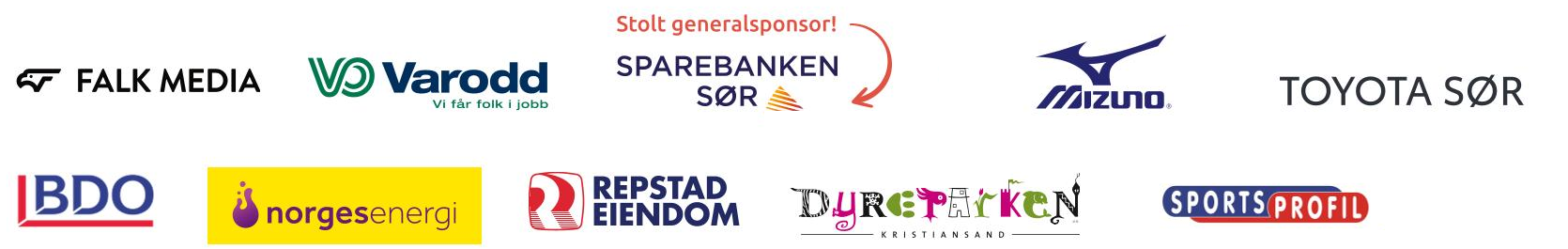 Kjempeoppslutning om Marvika-løpet!16. karuselløp – Roligheten – 7/9-2023- Vanlig løype 3,5 km   Milslukeren 7,1 kmArrangører: Agder Bedriftsidrettskrets, NOV BIL og TerrengutvalgetSelv om solen nektet å titte frem på Marvika-løpet, fikk vi en oppslutning som varmet for arrangørene. God temperatur og glimrende løpsforhold i tørre løyper syntes deltakerne var helt perfekt, og det krydde av blide fjes etter målgang.I dette området blir alle som løper for første gang overrasket over hvor mye skogsterreng som finnes. Og en flott løype er det, omtrent halvparten på myke skogsstier, resten en blanding av gressplener og korte veistubber. Men der er mange bakker, så man får ordentlig testet seg. Likevel valgte hver femte løper å satse på milslukeren (2 runder).Før korreksjoner for uteglemte landet deltakertallet på 827, fordelt med 407 jenter og 420 gutter. Dermed passerte vi akkurat fjorårsresultatet (824), som vi den gang var veldig fornøyd med.Dette var også et familiearrangement, med nest siste løp i Barnas karusell. Bare 20 barn stilte opp, som var litt beskjedent. Men innsatsen var upåklagelig blant de som kom, og glede over medaljene likeså. Randi var selvsagt på plass med vaffeljernet.Bestetider i vanlig løype, uansett alder, fikk disse i jenteklassen: Anne Haaland Simonsen (15:15) vant, med kjempetid, foran Solveig Steinsland (15:51), Elisabeth Gill (16:25), Monica Mjåland Thortveit (16:27) og Hilde Furuborg (16:42).Hos guttene ble det også utrolig god vinnertid på Ståle Gjelsten (12:45), foran Jens Christian Iglebæk (14:11), Tarjei Breiteig (14:25), Erlend Haaverstad (14:29) og Ken Rosseid (15:08).Hele 166 (20 %) valgte milslukeren, og her fikk vi hos jentene en flott vinnertid av Birgitte Heldgaard Nielsen (35:13), foran Marie Bechensteen Bjørnerud (39:18) og Dung Tuyet Nguyen (41:05).Meget sterk bestetid fikk også Truls Klungland (28:46), foran Jørgen Solli Strøm-Olsen og Rikard Olafsen (begge 29:58).Nye sesongpåmeldinger fikk vi ikke denne gangen, men en rekke deltok med engangsnumre, så nå har hele 2155 vært med på minst 1 tellende løp.65 oppnådde sitt 7. løp, som kreves for årspremie, så totalen av premierte gjorde nå et hopp til 984.Arrangementet ble helt perfekt gjennomført, i samarbeid med National Oilwell Varco BIL, som hadde mye mannskap ute som løypevakter.Karusellsjef John Humborstad hadde med blomster til representanten for Dyreparken, som bestyrer Roligheten Camping, som takk for at vi får lov til å okkupere området hvert år på denne tiden. Stedet er helt perfekt for oss, bynært, fine løyper og romslig med parkeringsmuligheter.NB! Fint om uteglemmelser eller andre feil i listen meldes til 
Jan R. Hansen på epost: janrh@online.no NB! Til nye løpere: Husk at uansett om man løper på tid eller fullført, ALLE må la seg registrere i MÅL (strekkode eller håndskrevne lister).Blant deltakerne som tok seg til arrangementet uten bil disse dagene, trakk vi ut 5 premier til de følgende: Åse Haugland, Laila Os, Hans Gunther Bjerkemo, Jan Gunnar Bjørtvedt og Jan Martin Drivdal. Disse kan hente premiene sine i Sekretariatet på neste løp.Neste ukens løp i Terrengkarusellen er BDO-løpet med start/mål på Jegersbergs Grønne slette, som avvikles onsdag 13/9 og torsdag 14/9. Vanlig løype 4,5 km og milslukeren 9,2 km. Dette er sesongens 17. karuselløp (av 21 i alt). Løpet går på velkjente stier, og tar en skikkelig vid runde rundt Stitjønn og Øvre Jegersbergvann.
Resultater – Vanlig løype (3,5 km)K10-14	-	Anne Strickert Leirvåg	Donn Fotball - J11	Fullført	-	Astrid Breiteig	Donn Fotball - J11	Fullført	-	Bertine Klev	Donn Fotball - J11	Fullført	-	Clara Sofie Villegas-Olsen		Fullført	-	Hannah Utby	Donn Fotball - J11	Fullført	-	Helena Holte-Yttri		Fullført	-	Josefine Johannessen	Donn Fotball - J11	Fullført	-	Lisa Repstad	Donn Fotball - J11	Fullført	-	Marjem Umajeva	Donn Fotball - J11	Fullført	-	Olanda Nodeland	Donn Fotball - J11	Fullført	-	Theoline Nilsen	Donn Fotball - J11	Fullført	-	Tomine Staveland	Donn Fotball - J11	FullførtK15-19	-	Elisabet Kivle		Fullført	-	Kristine Sangvik	KSI	FullførtK20-24	1	Marthe Amdal Jakobsen	Sørlandet Sykehus	18:28K25-29	1	Lina Gullsmedmoen Indrebø	Nordea	20:15	2	Gitte Baatz Breilid	Unifon	21:18	3	Frida Mathisen	Unifon	22:00	4	Katrine Wallevik		26:46	-	Inger Marie Rypestøl		Fullført	-	Silje Aanensen	Student	Fullført	-	Tonje Aanensen		FullførtK30-34	1	Solveig Steinsland	Elkem Fiskaa	15:51	2	Gina Gallefoss Stray	Sørlandet Sykehus	17:11	3	Caroline Fleck-Baustian Berge	Phonero	18:27	4	Linn Ryen	Viken Fylkeskommune	18:54	5	Elise Sollie Strøm-Olsen		21:20	6	Thanee M. Indergård Ro	PwC Kristiansand	22:40	7	Ingvild Steinnes	Phonero	22:44	8	Irene Fiskå Saanum	Agder Regionale	48:47	-	Cathrine Fossdal	Rambøll Norge	Fullført	-	Elisabeth Ramsdal		Fullført	-	Hilde Messel Aas		Fullført	-	Karoline Pettersen	Kr.sand kommune	Fullført	-	Kristin Espegren	Unifon	Fullført	-	Kristina Othelia Lunde Olsen	HMH	Fullført	-	Monica Eftevåg	Sørlandet Sykehus	Fullført	-	Wai Jing Chan	KSI	FullførtK35-39	1	Sara Desmond Salai	Sørl. Sykehus/Student	20:41	2	Maja Klottrup Berge	Sørlandet Sykehus	25:11	3	Synniva Rasmussen Haarr	Kr.sand kommune	27:37	4	Isabelle-Louise Aabel	Kr.sand Havn	30:00	-	Annette Garman-Johnsen		Fullført	-	Caroline Breidenthal Olsen	Cowi	Fullført	-	Christina Gerhardsen	KSI	Fullført	-	Hege Kleiven	Mer Norge	Fullført	-	Heidi Skreå Aanundsen	Phonero	Fullført	-	Henriette Honnemyr	Varodd/A3-Ressurs	Fullført	-	Lise Rørheim	Kr.sand kommune	Fullført	-	Margot Therese Lande	Schindler	Fullført	-	Monika Abusdal	Nikkelverket	Fullført	-	Ragnhild Skomedal	UiA	Fullført	-	Siv Egeland-Eriksen	KSI/GSI	Fullført	-	Trude Pedersen Sundtjønn	UiA	FullførtK40-44	1	Anne Haaland Simonsen		15:15	2	Elisabeth Gill	Kr.sand kommune	16:25	3	Monica Mjåland Thortveit	Valle Sparebank	16:27	4	Hege Hennig Lunde		20:28	5	Solveig Nilsen		25:09	6	Solveig Hugdahl	Varodd/A3-Ressurs	50:00	-	Astrid Grønås Granum	Knif Regnskap	Fullført	-	Benedicte Dolsvaag Solum	Phonero	Fullført	-	Catrine Vehus	Meny Christiansand	Fullført	-	Christina Elise Myhra	Kr.sand kommune	Fullført	-	Hanne Kile	Color Line	Fullført	-	Helen Suzanne Palmer	UiA	Fullført	-	Hilde Tønnesen	Phonero	Fullført	-	Ingeborg Landén	Sørlandet Sykehus	Fullført	-	Jin Rong Chen	Knif Regnskap	Fullført	-	Marit Tjomsland Kroslid	Kr.sand kommune	Fullført	-	Tina Öljymäki	Nikkelverket	FullførtK45-49	1	Hilde Furuborg	Kr.sand kommune	16:42	2	Barbro Gjøstøl	Kr.sand Politi	20:04	3	Gro Elise Prestvold	Repstad	20:55	4	Sarah Helene Upsahl		28:16	5	Linda Gurvin Opheim	UiA	30:49	-	Anette Lunde	Agder Fylkeskommune	Fullført	-	Anne Gunn V. Orten	Meny Christiansand	Fullført	-	Anne Kristin Holte	Agder Fylkeskommune	Fullført	-	Bente Hansen	Kr.sand kommune	Fullført	-	Elin Justnæs	KSI	Fullført	-	Hanne Geelmuyden		Fullført	-	Ingeborg Brattli Lund	Kr.sand kommune	Fullført	-	Inger Mette Leek	Revisjon Sør	Fullført	-	Ingunn Sørlid Haugen	Tangen vgs	Fullført	-	Kristin Anette Heggland	SpareBank1-SR-Bank	Fullført	-	Laila Skarpholt		Fullført	-	Linda Bomann		Fullført	-	Marta Irene Aarberg	GlobalConnect	Fullført	-	Randi Røinaas Lomeland	Kr.sand kommune	Fullført	-	Renathe Henriksen		Fullført	-	Siv Ruenes Jacobsen	Nikkelverket	Fullført	-	Solgunn Berstad	Sørlandet Sykehus	Fullført	-	Tone Linnebo Trelsgård	Kr.sand kommune	FullførtK50-54	1	Merete Bryn Bruskeland	Tangen vgs	20:16	2	Janne Birgitte Prestvold	Fædrelandsvennen	20:41	3	Marit Wrånes Eivindson	Tangen vgs	23:25	-	Anita Torland Kivle	Sørlandet Sykehus	Fullført	-	Anne Bjørnenak	Berg-Hansen	Fullført	-	Anne Grethe Ellingsen	Berry Packaging Norway	Fullført	-	Åshild Skofteland	Agder Fylkeskommune	Fullført	-	Cathrin Alvær Nesland	Color Line	Fullført	-	Cathrine Krüger	Sørlandet Sykehus	Fullført	-	Cathrine Murstad	Nye veier	Fullført	-	Elin Fossli	Sørlandet Sykehus	Fullført	-	Elin Strand	Masonite	Fullført	-	Gro Hodne Gundersen	UiA	Fullført	-	Hanne Christin Hermansen		Fullført	-	Hilde Simonsen	Meny Christiansand	Fullført	-	Hildegunn Ruud	Varodd	Fullført	-	Janne Kathrine Wongraven-Deans	Phonero	Fullført	-	Karen Mortensen	Kr.sand kommune	Fullført	-	Liv Hege Fosselie Aas		Fullført	-	Marianne Fidje Mjåland	Sørlandet Sykehus	Fullført	-	Mette Egedal	GlobalConnect	Fullført	-	Randi Marie Rypestøl	Hellvik Hus Søgne	Fullført	-	Tine Farestad Langeland	Kr.sand kommune	Fullført	-	Torunn Vasveen Henriksen	Kr.sand kommune	Fullført	-	Trine Larsen	Student	Fullført	-	Trude Bømark Hannestad	Nikkelverket	FullførtK55-59	1	Bjørg Kari Haugland	Nikkelverket	18:12	2	Janne Thorstensen	Statbil	20:15	3	Hilde Haugedal		20:56	4	Hanne Aanensen	Sørlandet Sykehus	22:17	5	Aud Repstad	Nordea	26:17	-	Anne Hervik	Color Line	Fullført	-	Anne Marie Lande	Rambøll Norge	Fullført	-	Anne May Hundeide	UiA	Fullført	-	Anne Sofie Kaaland	Statbil	Fullført	-	Anne-May H. Gyberg	Team Mosjon	Fullført	-	Annie Ullah	Team Mosjon	Fullført	-	Birte Eiersland		Fullført	-	Brita Hansen	Kr.sand Politi	Fullført	-	Christin Fast Andersen	Maritime Protection	Fullført	-	Eli Johannessen	T.O. Slettebøe	Fullført	-	Elisabeth Sørensen Dahl		Fullført	-	Grete E. Frestad	Knif Regnskap	Fullført	-	Gro Justnæs Kiledal	Strømmestiftelsen	Fullført	-	Gunhild Hageland		Fullført	-	Hilde Eftevåg	Stormberg	Fullført	-	Ingunn Ravnaas	Strømmestiftelsen	Fullført	-	Ingunn Solborg	Nikkelverket	Fullført	-	Karianne Øen	Posten og Bring	Fullført	-	Kjersti Fuglerud Sødal	Kr.sand kommune	Fullført	-	Kristin Eidem Pedersen	Arbeidstilsynet	Fullført	-	Kristin Mossing Berntsen	HMH	Fullført	-	Linda Næsager Nesse	Sørlandet Sykehus	Fullført	-	Liv Hilde Fossheim		Fullført	-	Margareth Wathne	Posten og Bring	Fullført	-	Marianne Vorraa	UiA	Fullført	-	Marit Fagernes	Agder Fylkeskommune	Fullført	-	Marit Norby	Kr.sand kommune	Fullført	-	Mette Opsal Ødegård	Statbil	Fullført	-	Monica Lunde Olsen		Fullført	-	Randi Anita Aanensen		Fullført	-	Randi Helen Vågenes	Varodd/A3-Ressurs	Fullført	-	Rita Holst	Sørlandet Sykehus	Fullført	-	Siri Stavsholt Bujordet	Jernbanen	Fullført	-	Solveig Schia		Fullført	-	Susann Marie Burke	Varodd/A3-Ressurs	Fullført	-	Tone Ellingsen	Kr.sand Politi	Fullført	-	Toril Brantzeg	Nye Veier	Fullført	-	Tove Randi Ruud	Multi Regnskap	Fullført	-	Ulla Britt Benjaminsen	Phonero	Fullført	-	Unni Sandstrøm		Fullført	-	Unni-Merethe Kaarigstad	Sparebanken Sør	FullførtK60-64	1	Åse Gullsmedmoen	Sørlandet Sykehus	19:59	2	Turid Bråthen Berglund	Sørlandet Sykehus	22:45	-	Anne Britt Engestøl	Vennesla kommune	Fullført	-	Anne Grete Mjåland	Kr.sand kommune	Fullført	-	Anne Marie Tjessem	Team Mosjon	Fullført	-	Anne-Britt Frivoll	Tangen vgs	Fullført	-	Anne-Grethe Rolstad Esdar	Dagfin Skaar	Fullført	-	Åse Haugland	Agder Fylkeskommune	Fullført	-	Åse Kristin Arnesen	Varodd/KSI	Fullført	-	Barbro Berntsen	Nikkelverket	Fullført	-	Benthe Kallhovd	Returkraft	Fullført	-	Berit Eikaas Ingebretsen	Team Mosjon	Fullført	-	Berit Stavnheim Pedersen		Fullført	-	Bjørg Hellem		Fullført	-	Brith Jorun Åteigen	HMH	Fullført	-	Britt Hilde Hattrem	Radisson BLU Caledonien	Fullført	-	Dorte Kvist	Sørlandet Sykehus	Fullført	-	Eli Jensen	Sørlandet Sykehus	Fullført	-	Elin Pedersen	Kr.sand kommune	Fullført	-	Eva Sæthern Arneberg	Agder Fylkeskommune	Fullført	-	Grete Jakobsen	Trimtex	Fullført	-	Gro Lindvik Robstad	Strømmestiftelsen	Fullført	-	Inger Britt Høyåsen	Varodd/A3-Ressurs	Fullført	-	Inger Helen Horsgård		Fullført	-	Inger Lygre	Kr.sand kommune	Fullført	-	Inger Olsen		Fullført	-	Ingunn Gåsvær	Sørlandet Sykehus	Fullført	-	Jorunn Mørkesdal	Sparebanken Sør	Fullført	-	Karin Landa Frigstad	Sørlandet Sykehus	Fullført	-	Konstanse Skeie	HMH	Fullført	-	Laila Fjellheim	OneCo	Fullført	-	Laila Røinås	Statsforvalteren i Agder	Fullført	-	Lillian Tørressen	Tollvesenet	Fullført	-	Linda Manshaus Sæten	Sørlandet Sykehus	Fullført	-	Lisbeth Jensen Gallefoss	UiA	Fullført	-	Liv Heidi Torsvik	Posten og Bring	Fullført	-	Marianne Vigsnes	Varodd/A3-Ressurs	Fullført	-	May Tove Andve		Fullført	-	May-Britt Stifoss	Sørlandet Sykehus	Fullført	-	Merete Haukom	Air Products	Fullført	-	Mette Berit Cyvin	UiA	Fullført	-	Mette Underland		Fullført	-	Sidsel Mjaaland Emanuelsen	Sparebanken Sør	Fullført	-	Siri Bue Trædal	Kr.sand kommune	Fullført	-	Solveig Irene Kile		Fullført	-	Solveig M. Solberg	Radisson BLU Caledonien	Fullført	-	Torunn Helleren	Telesport	Fullført	-	Tove Eidså Rike	Kr.sand kommune	Fullført	-	Vera Ringdal Folkvord	Kr.sand Politi	Fullført	-	Wenche Ulland		Fullført	-	Wenche Wessman	Revisjon Sør	FullførtK65-69	1	Marit Penne	Kr.sand kommune	25:05	2	Reidun Klungland	SLB Kristiansand	26:36	-	Ann-Helen Fossnes Tverrli	Kr.sand kommune	Fullført	-	Anne Grete Lindeland	UiA	Fullført	-	Anne Kathrine Ottosen	LSK	Fullført	-	Anne Marit Fjeldsgård	Boen Bruk	Fullført	-	Åse Holthe	Agder Fylkeskommune	Fullført	-	Astri Ruud	Schenker	Fullført	-	Astrid Geelmuyden	SiA	Fullført	-	Aud Reidun Høigaard		Fullført	-	Bente Mjåland	Sørlandet Sykehus	Fullført	-	Berit H. Mikalsen		Fullført	-	Bjørg Askland		Fullført	-	Brit Ingeborg Danielsen	Sørlandet Sykehus	Fullført	-	Brita Nordby Johnsen	Team Mosjon	Fullført	-	Eli Ose		Fullført	-	Elin R. Langøy Ilebekk	Sørlandet Sykehus	Fullført	-	Ellen Britt Engelstad	Team Mosjon	Fullført	-	Ellinor Vedal	Tollvesenet	Fullført	-	Eva Wikstrand Edvardsen	Kr.sand kommune	Fullført	-	Helle Bryntesen Lund	Å Energi	Fullført	-	Hellen Saga	SiA	Fullført	-	Ingebjørg Sundtjønn	Sørlandet Sykehus	Fullført	-	Inger Lill Log	Pensjonist	Fullført	-	Ingunn Borøy	OSM Offshore	Fullført	-	Janne Hagen Vang	Statbil	Fullført	-	Jorun Wigstøl	Pensjonist	Fullført	-	Kari Bergstad Tredal	Nordic Door	Fullført	-	Kari Bjørnaali	Statbil	Fullført	-	Karin Thorsen		Fullført	-	Kirsten Lund Løkling	Sørlandet Sykehus	Fullført	-	Kjellaug Goris	DNB	Fullført	-	Klara Sløgedal	Statbil	Fullført	-	Linda Flaa		Fullført	-	Liv Godtfredsen		Fullført	-	Liv Turid Baldersheim	Sørlandet Sykehus	Fullført	-	Marit Nilsen Leipsland	Kr.sand kommune	Fullført	-	Marit Nodeland Sødal	Kr.sand kommune	Fullført	-	Mette Narvestad	Repstad	Fullført	-	Nina Sunnås	Team Mosjon	Fullført	-	Ragnhild Auestad	Team Mosjon	Fullført	-	Randi Alvestad		Fullført	-	Ruth Aarre	Kr.sand Politi	Fullført	-	Sigrun Fossheim	Sørlandet Sykehus	Fullført	-	Siri Marianne Coward	Statbil	Fullført	-	Solfrid Stavseth	SiA	Fullført	-	Sunniva Aabel	Kr.sand kommune	Fullført	-	Thorhild Løvdal Gundersen	Team Mosjon	Fullført	-	Tora Trydal	Sørlandet Sykehus	Fullført	-	Toril Sæstad		Fullført	-	Torunn Meyer Bristøl		Fullført	-	Venke Tveit	Løven	Fullført	-	Wenche Waal Heimstad		FullførtK70-74	1	Eli Erikssen	Posten og Bring	22:17	2	Arnhild Kristiansen		32:29	-	Alfrid Hånes	Kr.sand kommune	Fullført	-	Anne Marie Løvsland	Kr.sand Politi	Fullført	-	Anne-Britt Vabo		Fullført	-	Anni Lunden		Fullført	-	Arnhild Ruenes	T.O. Slettebøe	Fullført	-	Bente Økland	Eltelnetworks VA	Fullført	-	Bjørg Aurebekk	Agder Fylkeskommune	Fullført	-	Bjørg Ellingsen Nordlie	Idrettens	Fullført	-	Bjørg Mæsel	Sørlandet Sykehus	Fullført	-	Eldri Kirkesola	Arbeidstilsynet	Fullført	-	Eli Sandbakken Oftedal	Norconsult	Fullført	-	Elin Gundersen	Sørlandet Sykehus	Fullført	-	Ellen Knutsen	Sørlandet Sykehus	Fullført	-	Ellen Marie Pauschert	Kr.sand kommune	Fullført	-	Ellen Smestad		Fullført	-	Elna Skjebstad	DNB	Fullført	-	Else Øderud	Kr.sand kommune	Fullført	-	Grete Johansen		Fullført	-	Grete Klottrup Larsen	Nikkelverket	Fullført	-	Inger Knutsen Tønne	Sørlandet Sykehus	Fullført	-	Inger Marie Oudalstøl	SLB Kristiansand	Fullført	-	Janet Trælandshei Jensen		Fullført	-	Kari Hansen	Sørlandet Sykehus	Fullført	-	Kirsten Salthaug		Fullført	-	Kjersti Aakre Ording		Fullført	-	Kristine Oftedal	Nordea	Fullført	-	Laila Os	Kr.sand kommune	Fullført	-	Maria Syvertsen		Fullført	-	Olaug Drange	Optimera	Fullført	-	Randi S. Fosselie		Fullført	-	Randi Strøm-Olsen	Sparebanken Sør	Fullført	-	Reidun Fidje		Fullført	-	Sigrid Farstad Johnsen		Fullført	-	Solveig Rasmussen	Sørlandet Sykehus	Fullført	-	Solveig Voldmo	Idrettens	Fullført	-	Sølvi Evensen		Fullført	-	Unni Lindeberg	DNB	Fullført	-	Unni Skøien Tesaker		Fullført	-	Wenche Graaner	Sørlandet Sykehus	FullførtK75-79	-	Aase Kiledal	Statbil	Fullført	-	Ann Kate Askildsen	Kr.sand kommune	Fullført	-	Anne Grete Le Page		Fullført	-	Anne Grethe Andersen	Kr.sand kommune	Fullført	-	Anne Marie Pedersen	Kr.sand kommune	Fullført	-	Aslaug Mosby	Kr.sand kommune	Fullført	-	Berit Tønnessen	HMH	Fullført	-	Bjørg Elisabeth Olsen	UiA	Fullført	-	Eldbjørg Larsen	Oceaneering Rotator	Fullført	-	Elin Aaberg Johansen		Fullført	-	Else-Margrethe Bredland	UiA	Fullført	-	Eva Haugedal		Fullført	-	Eva Wullum Fosselie		Fullført	-	Inger Marie Holthe	Sørlandet Sykehus	Fullført	-	Inger Marie Ulleberg	Elcom Sør	Fullført	-	Inger-Grethe Vabo	Caverion Norge	Fullført	-	Jorun Roald		Fullført	-	Kari Olivia Sødal		Fullført	-	Karin Federici	Å Energi	Fullført	-	Lillian Knudsen Nordby	Kr.sand kommune	Fullført	-	Liv Jakobsen	Kr.sand Politi	Fullført	-	Liv Marion Øina		Fullført	-	Liv Skretting		Fullført	-	Marit Grindheim	Statbil	Fullført	-	Reidun Gustafson	Team Mosjon	Fullført	-	Rose Laura Johansen	Radisson BLU Caledonien	Fullført	-	Siri Henriksen	Pensjonist	FullførtK80-84	-	Anne Marie Sandø	Kr.sand kommune	Fullført	-	Bjørg Rist		Fullført	-	Frøydis Ekeland		Fullført	-	Kirsten Spikkeland	Kr.sand kommune	Fullført	-	Lilly Ragnhild Frivold		Fullført	-	Lise Johannessen	Senior	Fullført	-	Rigmor Stavø		Fullført	-	Wenche Fast	Team Mosjon	FullførtK85-89	-	Bjørg Hanna Lund	OSM Offshore	Fullført	-	Gudveig Jørundland		FullførtM10-14	-	Erik Elias Fiskvik	LSK	18:35	-	Kasper Abusdal	Nikkelverket	Fullført	-	Magnus Hennig Lunde		19:15M20-24	-	Stian Gulbrandsen		FullførtM25-29	1	Erlend Haaverstad	Herreklippen	14:29	2	Espen Pedersen	Mizuno Norge	19:50	3	Marcus Alexander Solås	Student	23:05	-	Knut Ragnar Aamdal	Varodd/A3-Ressurs	FullførtM30-34	1	Ståle Gjelsten	Agder Fylkeskommune	12:45	2	Glenn Sørensen		19:26	2	Joakim Skolt	PwC	19:26	4	Ulrik Skog	Jernbanen	20:05	5	Robert Førland	Nikkelverket	23:10	6	Kristian Aabel	Kvadraturen Idr.klubb	24:51	-	Jens Nicolai Langfeldt	Kr.sand kommune	Fullført	-	Magnus Espegren	Air Products	Fullført	-	Tor Erling Skinnarland	KPMG Sørlandet	FullførtM35-39	1	Daniel Salvesen	HMH	17:35	2	Morten Tryfoss	Unifon	17:49	3	Kim André Reinhartsen	Phonero	18:13	4	Kenneth Ausland		18:17	5	Magnus Westerfjell	Azets	18:33	6	Øystein Heggernes Alvestad	Egde	20:09	7	Ola Almvik		20:29	8	Lars Thomas Sønningdal	Mer	21:20	9	Christian Heggland	NOV	28:27	10	Tor Øyvind Stumpf		48:47	-	Trond Vidar Thorsen	Rejlers	FullførtM40-44	1	Tarjei Breiteig	Å Energi	14:25	2	Ken Rosseid	Kr.sand kommune	14:37	3	Gert Flateland	Spareskillingsbanken	15:34	4	Jan-Rune Johansen	Dagfin Skaar	15:49	5	Erik Lande Sørensen	KSI	18:19	6	Timo Helmers	Kilden	20:45	7	Hans Erik Nordin	Sweco Sør	21:05	8	Petter Marthinsen	Phonero	21:14	9	Anders Hægeland		21:15	10	Harald Hansen	SLB Kristiansand	22:07	11	Tord-Arne Røyrås	Nikkelverket	22:31	12	Morten Klaussen		26:53	13	Magnus Brodwall	Sørlandet Sykehus	27:21	14	Jan Upsahl		28:17	15	Fredrik Garmannslund	Sørlandet Sykehus	31:03	-	Dag Tore Abrahamsen	T.O. Slettebøe	Fullført	-	Espen Pedersen		Fullført	-	Jan Inge Gundersen	Visma	Fullført	-	Jan-Helge Holst	Team Mosjon	Fullført	-	Tor-Aage Lukashaugen	Kr.sand kommune	FullførtM45-49	1	Roald Visser	Berry Packaging Norway	17:48	2	Asle Åsmul	Lyskomponenter/TLG	17:55	3	Morten Bomann	Vest-Agder muséet	18:14	4	Ingvald Grimstveit		19:17	5	Preben Isaksen	Kr.sand kommune	19:46	6	Christian Breilid	SLB Kristiansand	21:21	7	Torbjørn Rypestøl	BDO	24:42	8	Dagfinn Liestøl		27:07	9	Willy Jensen	Varodd/A3-Ressurs	44:00	-	Dag Øystein Johansen	Phonero	Fullført	-	Frank Vestberg	Berry Packaging Norway	Fullført	-	Geir Vatne Sangvik	Boss Industri	Fullført	-	Gjermund Repstad	Gumpens Auto	Fullført	-	Per Sverre Nilsen	Color Line	Fullført	-	Terje Heisel	Tratec Norcon	FullførtM50-54	1	Jens Christian Iglebæk		14:11	2	Kjetil Karlsen	Tangen vgs	15:08	3	Geir Rykhus	Idrettens	16:01	4	Olav Einar Rike	Å Energi	16:50	5	Tore Nielsen	Mjåland Eiendom	17:04	6	Ernst Pytten	Rambøll Norge	17:41	7	Ketil Smith	Elkem Fiskaa	18:07	7	Terje Stausland		18:07	9	Johan Heide	Elkem Fiskaa	18:12	10	Gunnar Mollestad		18:15	11	Bjørn Tore Haugen	SLB Kristiansand	18:29	12	Torjus Åkre	Nikkelverket	18:54	13	Jan Vidar Palucha	Kr.sand kommune	20:48	14	Trond Kjetil Sæterlid	Nikkelverket	23:15	15	Roy Georg Abrahamsen	Team Mosjon	30:53	16	Jan Otto Møllevold	Varodd/A3	37:07	-	Dag Svingen	T.O. Slettebøe	Fullført	-	Jan Erik Smithsen		Fullført	-	Jan G. Johannessen	Nikkelverket	Fullført	-	Jonny Dåstøl	Elkem Fiskaa	Fullført	-	Magne Egebakken	Nikkelverket	Fullført	-	Sverre Larsen	Team Mosjon	Fullført	-	Tom Fraser Skea	Nikkelverket	FullførtM55-59	1	John Torgeir Roland	KBR	15:57	2	Helge Neset	HMH	16:52	3	Sigvald Aamodt	OneCo	17:10	4	Jarl Bøhn	NOV	19:10	5	Erlend Thune	Bouvet Norge	19:46	6	Sigmund Brekka	Varodd	21:15	7	Harald Ulstein	Nordea	22:17	8	Hans Egil Vaaga	Knif Regnskap	22:45	9	Jon Olav Upsal	VA Vegvesen	23:46	10	Alf Gunnar Ulleberg	Elcom Sør	27:58	11	Asbjørn Geir Johannesen	Varodd/A3-Ressurs	37:07	-	Åge Mørkesdal	Sparebanken Sør	Fullført	-	Andy Mac Connacher	Optimera	Fullført	-	Arild Bergan	T.O. Slettebøe	Fullført	-	Arne Bujordet	Jernbanen	Fullført	-	Bjørge Benestad	Tollvesenet	Fullført	-	Eilef Stalleland	Hellvik Hus Søgne	Fullført	-	Flemming Olsen		Fullført	-	Frank Iversen	Kr.sand kommune	Fullført	-	Geir Salvesen	Salvesen Blikk og Vent.	Fullført	-	Geir Strand	Schindler	Fullført	-	Geir Vennesland	Huntonit	Fullført	-	Gøran Sandstrøm		Fullført	-	Gunnar Haraldstad	T.O. Slettebøe	Fullført	-	Harald August Murstad	Sørlandet Sykehus	Fullført	-	Helge Woxeng Nygård	Norgesplaster	Fullført	-	Jørgen Kilen	Norgesplaster	Fullført	-	Jostein Johannessen	Statbil	Fullført	-	Knut Aurebekk	Kr.sand Politi	Fullført	-	Lars R. Hannestad	Color Line	Fullført	-	Martin Johan Vindheim	Team Mosjon	Fullført	-	Ole Kristian Lauvland	Varodd/A3-Ressurs	Fullført	-	Ørjan Peersen	Kruse Smith	Fullført	-	Øystein A. Kvåse	KPMG Sørlandet	Fullført	-	Pemba Lama Tamang	SLB Kristiansand	Fullført	-	Per Ole Lie Lavre		Fullført	-	Rajeev Sehjpal	Kr.sand kommune	Fullført	-	Roar Hermansen	Multi Regnskap	Fullført	-	Rune Skuggedal	Elkem Fiskaa	Fullført	-	Steinar Bergan	Nikkelverket	Fullført	-	Steinar Justnes	Huntonit	Fullført	-	Svein Arne Berntsen	Sørlandet Sykehus	Fullført	-	Svein Tjemsland	Statbil	Fullført	-	Svein-Olav Nordihus	OneCo	Fullført	-	Terje Suvatne		Fullført	-	Thor Magne Stifoss	Huntonit	Fullført	-	Tor Bergan	Nikkelverket	Fullført	-	Tor Inge Sagedal		Fullført	-	Tor Jøran Kivle	HMH	Fullført	-	Ulrich Dalseth		Fullført	-	Vigleik Bjørheim	Sørlandet Sykehus	FullførtM60-64	1	Stein-Erik Scheie	Telesport	16:04	2	Asle Farestad	Norgesplaster	18:33	3	Bjørn Kristensen	Agder Fylkeskommune	19:07	4	Svein Olsen		19:31	5	Oddvar Borgersen	SLB Kristiansand	19:44	6	Jon Arve Kallhovd	T.O. Slettebøe	20:32	7	Bjørn Angsund	Future Production	20:46	8	Audun Wilhelm Jensen	Hennig-Olsen Is	21:14	9	Svend Tore Breilid		21:32	10	John Rune Ingebretsen	Team Mosjon	22:20	11	Terje Aas	Gumpen Gruppen	23:00	12	Arne Bjart Andersen	Statbil	23:30	13	Dag Idar Drivdal	Nordea	27:45	14	Tom Fidjeland	GCE Node	30:00	-	Arild Magne Gundersen		Fullført	-	Asgeir Næss	Veidekke Agder	Fullført	-	Atle Bergset	Sparebanken Sør	Fullført	-	Børre Johnsen	NOV	Fullført	-	Hans Petter Erichsen	HMH	Fullført	-	Jan Torger Nilsen	Elkem Fiskaa	Fullført	-	Jens Aas	Hydro Vigeland	Fullført	-	Joar Kvaase	Otera	Fullført	-	Kjell Tore Haugland	Øvrebø vgs	Fullført	-	Knut Sand		Fullført	-	Knut Terje Engestøl	Huntonit	Fullført	-	Niels Frederik Garmann-Johnsen	UiA	Fullført	-	Ole Michael Lossius	BRG	Fullført	-	Øyvind Trædal	Nikkelverket	Fullført	-	Paal Ingvar Hermansen	Team Mosjon	Fullført	-	Roald Stallemo	Posten og Bring	Fullført	-	Roberto Quiroga	KSI	Fullført	-	Terje Nandrup		Fullført	-	Tom Haukom	Air Products	Fullført	-	Tor Arild Rysstad	Valle Sparebank	Fullført	-	Torbjørn Ravnaas	NAV Agder	Fullført	-	Trond Andersen	Team Mosjon	Fullført	-	Trond Robstad	Tratec Norcon	FullførtM65-69	1	Rune Løkling	Nikkelverket	16:32	2	Lasse Johnsen	Adv.f. Myhre & Johnsen	17:21	3	Arild Aurebekk	Gumpen Gruppen	18:35	4	Ove Pettersen		19:14	5	Arild Moen	Tangen vgs	19:37	6	Arnfinn Folkvord	Nikkelverket	19:58	7	Bjørn Reinhartsen	OneCo	20:45	8	Terje Cederberg Hansen	Kr.sand kommune	22:58	9	Øistein Rosen	Varodd/A3-Ressurs	23:07	10	Rune Østerhus	Afry Consult	23:48	11	Arvid Brattland	Gumpen Gruppen	25:51	12	Odd Gaute Drivdal		28:42	-	Arne Myklebost		Fullført	-	Asbjørn Narvestad	Repstad	Fullført	-	Eilif Johanssen	Team Mosjon	Fullført	-	Ernst Johnny Jenssen	Agder Fylkeskommune	Fullført	-	Gudvin Baldersheim	Hennig-Olsen Is	Fullført	-	Hans Kristian Arnesen		Fullført	-	Helge Matre Fjermeros	HMH	Fullført	-	Henning Holst		Fullført	-	Inge Solberg	Radisson BLU Caledonien	Fullført	-	Ivar Johan Aas	Huntonit	Fullført	-	Jan Martin Drivdal	HMH	Fullført	-	John Hansen	Asker & Bærum Politi	Fullført	-	Kai Rune Mitander	Huntonit	Fullført	-	Leif Johannessen	Team Mosjon	Fullført	-	Nils Bjørge	HMH	Fullført	-	Nils Martin Pedersen	Sparebanken Sør	Fullført	-	Øivind Gundersen	Team Mosjon	Fullført	-	Øystein Bakke	Tollvesenet	Fullført	-	Øyvind Torgersen	Kr.sand kommune	Fullført	-	Per Arvid Tredal	Future Production	Fullført	-	Per Inge Rønsberg	HMH	Fullført	-	Per Kvinlaug		Fullført	-	Stein Jarl Øyna		Fullført	-	Svein B. Sødal	Pentagon	Fullført	-	Svein Helge Mollestad	Team Mosjon	Fullført	-	Terje Taraldsen	Team Mosjon	Fullført	-	Vidar Håverstad		FullførtM70-74	1	Edgard Ellertsen	Nikkelverket	18:03	2	Finn Gitmark		20:00	3	Klaes van der Meer	Statbil	20:41	4	Olav Børve		21:45	5	John Sigve Haarr	Kr.sand kommune	24:42	6	Aslak Bjotveit	Statbil	24:50	7	Arild Drivdal		27:45	8	Hans Olav Omland	UiA	40:00	-	Alf Haaland		Fullført	-	Arild Vehus	Team Mosjon	Fullført	-	Arne Abrahamsen	Nordea	Fullført	-	Arne Leland	Optimera	Fullført	-	Arnfinn Ekberg	VA Vegvesen	Fullført	-	Bengt Oliver Klemo	Berry Packaging Norway	Fullført	-	Erik Geelmuyden		Fullført	-	Geir Stavseth		Fullført	-	Helge Eg Johansen		Fullført	-	Helge Moseid	Posten og Bring	Fullført	-	Jan Tore Jørgensen	Statbil	Fullført	-	Johannes Oudalstøl	SLB Kristiansand	Fullført	-	Kåre Berle	Team Mosjon	Fullført	-	Kåre Pedersen	Optimera	Fullført	-	Kjell Bjærum	Å Energi	Fullført	-	Kjell Egil Gjerde	Idrettens	Fullført	-	Kjell Godtfredsen		Fullført	-	Knut Fosselie	Team Mosjon	Fullført	-	Kristen Bue	Team Mosjon	Fullført	-	Mardon Drangsholt	Nordea	Fullført	-	Odd Øyvind Fløysvik	Posten og Bring	Fullført	-	Oddvar Skår		Fullført	-	Oddvar Vårdal	Kr.sand kommune	Fullført	-	Øystein Edvardsen	Radisson BLU Caledonien	Fullført	-	Per Otto Ose	Jernbanen	Fullført	-	Roald Mæsel	Å Energi	Fullført	-	Stein Ruenes	T.O. Slettebøe	Fullført	-	Svein Olav Syvertsen		Fullført	-	Tor Helge Fosselie	HMH	Fullført	-	Tor-Kåre Høsteland	Kr.sand kommune	Fullført	-	Tore Heidenreich	Team Mosjon	FullførtM75-79	1	Andreas Bjørnsgaard-Andersen		20:29	2	Jan Magne Strandberg	Schindler	22:03	3	Gunnar Kristian Vindenæs	LSK	24:22	4	Arvid Martinsen		28:00	5	Øystein Stamland		30:00	6	Alf Gurandsrud	Team Mosjon	35:23	7	Asbjørn Abrahamsen		37:40	8	Sigbjørn Spikkeland	Sørlandet Sykehus	39:32	9	Håkon Heiberg-S. Repstad		44:30	-	Åge Holgersen	Nikkelverket	Fullført	-	Audun Kjøstvedt		Fullført	-	Bård Rasmussen		Fullført	-	Birger Røinaas		Fullført	-	Bjørn Aurebekk		Fullført	-	Bjørn Usterud		Fullført	-	Egil Koestøl Hansen		Fullført	-	Gunnar A. Nordby	Å Energi	Fullført	-	Gunnar Fossestøl		Fullført	-	Håkon Kiledal	Statbil	Fullført	-	Helge Simonsen		Fullført	-	Helge Tønnessen	DNB	Fullført	-	Jan A. Sødal		Fullført	-	Jan Gunnar Bjørtvedt		Fullført	-	Jan Reinhard Hansen		Fullført	-	John Valentine Le Page	Senior	Fullført	-	Jon Anders Østhus	Å Energi	Fullført	-	Kåre Iglebæk		Fullført	-	Kjell Holthe	Nordea	Fullført	-	Kjell I. Svendsen	Radisson BLU Caledonien	Fullført	-	Kjell Tønnessen	Telesport	Fullført	-	Leif Sigbjørn Omdal	Kr.sand kommune	Fullført	-	Odfinn Loka	Nordea	Fullført	-	Øivind Fredriksen	Optimera	Fullført	-	Sigmund Salthaug		Fullført	-	Sigurd Næss Andersen	Kr.sand kommune	Fullført	-	Stein Erikssen	Nordea	Fullført	-	Svein Øderud	Kr.sand kommune	Fullført	-	Sven Erik Fagermann	LSK	Fullført	-	Sverre Strømmen		Fullført	-	Terje Gabrielsen	Nordea	Fullført	-	Terje Osnes	Agder Fylkeskommune	Fullført	-	Thorstein Hanssen		Fullført	-	Tom Lindeland		Fullført	-	Tor Arild Oftedal		Fullført	-	Tor Erik Wasland	Kr.sand kommune	Fullført	-	Tore Tangen	Kr.sand kommune	Fullført	-	William Edvardsen		Fullført	-	Yngvar Breen	CB	FullførtM80-84	1	Harald Flå	DNT Sør	27:40	-	Arne Haugland		Fullført	-	Benny Jakobsen	Schindler	Fullført	-	Didrik Jarl Solli	Sparebanken Sør	Fullført	-	Hans Gunter Bjerkemo	Radisson BLU Caledonien	Fullført	-	Helge Ording		Fullført	-	Jan Erik Olsen		Fullført	-	Jon Heggland	Posten og Bring	Fullført	-	Paul Askildsen		FullførtM85-89	1	Oddvar Abrahamsen	Optimera	36:10	-	Bjørn Ekberg		Fullført	-	Einar Jørundland		Fullført	-	Olaf Drangsholt	Posten og Bring	FullførtResultater – Milslukeren (7,1 km)K30-34	1	Marie Bechensteen Bjørnerud	Sørlandet Sykehus	39:18	2	Mariell Vegusdal	KPMG Sørlandet	48:03K35-39	1	Birgitte Heldgaard Nielsen	Sørlandet Sykehus	35:13	2	Guro Vågsmyr Kristensen	Kr.sand kommune	42:38	3	Eva Helén Tandberg		43:50	4	Hilde Raaen	SLB Kristiansand	44:22	5	Kristin Sundal	Læringsverkstedet	44:37	6	Anette Opsahl	Hydro Vigeland	46:02	7	Silje Heiland	NOV	47:15	8	Sofia Viktoria Steinsland		51:03	-	Johanne Røssland Nupen	Sørlandet Sykehus	FullførtK40-44	1	Teresa Pham	Kr.sand kommune	44:37	2	Kristine Noble Oftebro	Kr.sand Løpeklubb	47:58	-	Cecilie Grønberg	Color Line	Fullført	-	Lis Barbro Nyland Nilsen	KPMG Sørlandet	Fullført	-	Mari K. Jaabæk-Alme		FullførtK45-49	1	Nina Modalslid		44:25	2	Hege Pedersen Udjus		52:24	-	Eirin Halvorsen	Huntonit	Fullført	-	Gry Øvreeide		Fullført	-	Vibeke Repstad	Repstad	FullførtK50-54	1	Dung Tuyet Nguyen		41:05	2	Hege Andersen Homme	Agder Fylkeskommune	52:24	-	Anne Kari Borgersen	NOV	Fullført	-	Birgitte Kristiansen	Sørlandet Sykehus	Fullført	-	Colleen Louise Delane-Skibsrud	Solskinn og latter	Fullført	-	Heidi Elisabeth Haugland	Team Mosjon	Fullført	-	Jenny Aamodt	OneCo	Fullført	-	Nina Fosse	Dagfin Skaar	Fullført	-	Ritha Johannessen	Sørlandet Sykehus	FullførtK55-59	1	Unni Brekka Ugland	Kr.sand kommune	54:51	-	Annett Theiss Søgaard	Kruse Smith	Fullført	-	Anny Hermansen	Kr.sand kommune	Fullført	-	Aud Irene Bøhn		Fullført	-	Brita Bøhn		Fullført	-	Gunn Grødem	Kr.sand kommune	Fullført	-	Inger Britt Bakstad	Team Mosjon	Fullført	-	Inger Lise Hærås	Revisjon Sør	Fullført	-	Jane Lolholm Eidså	Sørlandet Sykehus	Fullført	-	Mari-Anne Hallandvik	Kr.sand kommune	Fullført	-	Marit Gausdal	Team Mosjon	Fullført	-	Marit Nomeland	Kr.sand kommune	Fullført	-	Torun Tryfoss Salvesen	Salvesen Blikk og Vent.	FullførtK60-64	1	Siri Marit Aasland	Team Mosjon	44:47	2	June Pettersen	Multi Regnskap	51:59	-	Enny-Karin Vindheim	Team Mosjon	Fullført	-	Eva Coward	Kr.sand kommune	Fullført	-	Torhild Henriksen		FullførtK65-69	-	Anne Gro Tengesdal	NAV Agder	Fullført	-	Arnhild Trygsland	NAV Agder	Fullført	-	Kjellaug Fjordheim	Sørlandet BBL	Fullført	-	Lisbeth Nilsen	Kr.sand kommune	Fullført	-	Margaret Anne Heald	Team Mosjon	Fullført	-	Marit Notland		Fullført	-	Turid Høgberg	Handelsbanken	FullførtK70-74	-	Elin Pedersen Sundtjønn	Kr.sand kommune	Fullført	-	Elin Stray	VA Vegvesen	Fullført	-	Reidun Rosander Tønnesen	NAV Agder	Fullført	-	Vigdis Håbesland	Agder Fylkeskommune	FullførtM15-19	1	Peter Gotfredsen		36:43M20-24	1	Truls Klungland	Hennig-Olsen Is	28:46M25-29	1	Henrik Timenes	Knif Regnskap	40:31	2	Mathias Haug Kjevik	KPMG Sørlandet	42:20	3	Haakon Folserås	KPMG Sørlandet	48:03	4	Simen Lunde Olsen	Student	56:58	-	Petter Sannerud		FullførtM30-34	1	Jørgen Solli Strøm-Olsen	Trucknor Kr.sand	29:58	2	Magnus Frestad Nygaard	ViaNova	30:11	3	Carl Øyvind Borgenheim	Knif Regnskap	40:31M35-39	1	Steffen Sørheim	Sørheim bygg	34:15	2	Kristian Emanuelsen	NOV	36:24	3	Ferdinand Fredriksen	Bravida	37:06	4	Aleksander Lund	Bouvet	40:46	5	Henrik Feste		45:11	6	Ove Rørheim	HSH	46:15	7	Dejan Vasic	NAV Agder	47:45	8	Allan Tambini Finnestad		64:30	-	Ronald Polenz	Phonero	FullførtM40-44	1	Jan Askland		30:47	2	Dag Kårtveit		35:31	3	Luke D. Thurgood	NOV	38:51	4	Øystein Smith	Neumann Bygg	41:13	5	Manuel Sparta	NORCE	41:42	6	Erlend Waage		42:38	7	Edmund Magnus Ness		42:45	8	Ole Martin Skar		42:46	9	Kenneth Storberget		52:05	-	Svein Arild Syvertsen	Kr.sand kommune	FullførtM45-49	1	Jan Rikard Olafsen	NAV Agder	29:58	2	Torgeir Røynlid	VA Vegvesen	33:58	3	Joshua Bates	Landmåler Sør	35:38	4	Fernando José Bravo Olguin	SiA	35:42	5	Tor Ivar Mjåland	GlobalConnect	41:15	6	Samir Kolukcija	VA Vegvesen	43:07	7	Robert Agirman	Varodd/A3-Ressurs	44:50	8	Lance Olav Eastgate		45:46	9	Espen Skarpholt	NOV	46:00	-	Arild Fløystøl	BRG	Fullført	-	Lars Martin Bogen	UiA	Fullført	-	Martijn Roos	Color Line	Fullført	-	Odd Anders Arntzen	Otera	FullførtM50-54	1	Thomas Engebretsen	Adv.firmaet Kjær DA	33:10	2	Hans Peter Ackermann		34:23	3	Bjørnar Svendsen	Berry Packaging Norway	39:30	4	Rune Solhøi		39:55	5	Tommy Hansen		41:15	6	Sunhag Choi	HMH	43:04	7	Dan Berntsen	Nikkelverket	52:34	-	Bernt Simonsen	NOV	Fullført	-	Frank Fosse	Dagfin Skaar	FullførtM55-59	1	Gunnar Lauvsland	T.O. Slettebøe	36:50	2	Terje Moxnes	NOV	37:24	3	Trond Sørensen		38:02	4	Jan Kåre Eriksen	Kr.sand Politi	38:45	-	Ivar Fossdal	Masonite	Fullført	-	Jostein Fidje	Elkem Fiskaa	Fullført	-	Ole Johan Bueklev	Repstad	Fullført	-	Sigurd Lund	Team Mosjon	FullførtM60-64	1	Frode Udjus	HSH Utvikling	38:04	2	Ole Gunnar Sørli	Nordea	42:29	3	Jan Helland	VA Vegvesen	42:57	4	Geir Brekke Olsen	T.O. Slettebøe	46:22	5	Robert Coward	Kr.sand kommune	46:45	6	Per Nygård	Repstad	49:21	7	Finn Egil Olsen	HMH	57:35	-	Bjørn Abrahamsen	NOV	Fullført	-	Jan Øyvind Pedersen	Agder Fylkeskommune	Fullført	-	Lars Helge Fossdal	Sørlandet Sykehus	Fullført	-	Lloyd Flatebø	Posten og Bring	Fullført	-	Morten Omdal	Sørlandet Sykehus	Fullført	-	Rune Andersen	HMH	Fullført	-	Sveinung Solborg	Toyota	Fullført	-	Tom Kjetil Murberg		Fullført	-	Tom-Ole Kirkhus	Nordea	FullførtM65-69	1	Paul Otto Johnsen jr.	Team Mosjon	42:10	2	Carl Georg Omdal	NAV Agder	51:50	3	Åge Nilsen	Gumpen Gruppen	52:48	4	Einar Skåland		53:03	-	Bent Rike	Vennesla kommune	Fullført	-	Kristian Langeland	HMH	Fullført	-	Reidar Sæstad	DNB	Fullført	-	Roald Borgemyr	Telesport	FullførtM70-74	1	Kai Kyllingstad	Sparebanken Sør	47:23	2	Arne Tolli Pedersen	Kr.sand kommune	61:00	-	Anders Torbjørnsen	Jernbanen	Fullført	-	Bjørn Dag Truchs	Team Mosjon	Fullført	-	Hans Petter Ruud	Å Energi	Fullført	-	Jan Olle Rasmussen	Sørlandet Sykehus	Fullført	-	John Magnus Humborstad	Team Mosjon	Fullført	-	Kjell Ivar Sangesland	Team Mosjon	Fullført	-	Odd Gjestemoen	Pensjonist	FullførtM75-79	1	Arne Paulsen		48:00	-	Arnsten Ariansen		Fullført	-	Erik Bugge Nilsen		Fullført	-	Ivar Kaafjord	Team Mosjon	Fullført	-	Johannes Jacobus Feenstra		Fullført	-	Karl Ivar Moen	Caverion Norge	Fullført	-	Øystein Vesterhus	Nikkelverket	Fullført	-	Svein Arne Andreassen	Telesport	Fullført	-	Svein Grummedal	NOV	Fullført	-	Tore Berntsen	Agder Fylkeskommune	Fullført	-	Tore Brunov Larsen	Pensjonist	Fullført	-	Willy Pettersen	Oceaneering Rotator	FullførtM80-84	-	Borgar Haugland	Team Mosjon	Fullført	-	John Arvid Lie	XL Bygg	Fullført	-	Odd Kåre Rist		Fullført